
Собрание  представителей сельского поселения Артюшкино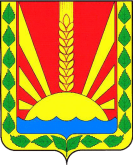 муниципального района Шенталинский Самарской  области________________________________________________________________________________________________________________село Артюшкино,   ул. Советская, 61тел. (8-84652)47-5-10e-mail: artyushkino@shentala.su   http://www artyushkino.shentala.suРЕШЕНИЕ    № 12     от 30.11. 2020 года                                                                                Об утверждении  Перечня  должностей муниципальной службы сельского поселения Артюшкино муниципального района Шенталинский Самарской областиВ соответствии с Федеральным законом от 06.10.2003г. № 131-ФЗ «Об общих принципах организации местного самоуправления в Российской Федерации, Федеральном законом от 02.03.2007г. № 25-ФЗ «О муниципальной службе в Российской Федерации», Законом Самарской области от 09.10.2007г. № 96-ГД «О муниципальной службе в Самарской области», Законом Самарской области от 30.12.2005г. № 254-ГД «О Реестре должностей муниципальной службы в Самарской области», руководствуясь Уставом сельского поселения Артюшкино муниципального района Шенталинский Самарской области, Собрание представителей сельского поселения Артюшкино муниципального района Шенталинский Самарской  областиРЕШИЛО:1. Утвердить прилагаемый Перечень должностей муниципальной службы  сельского поселения Артюшкино муниципального района Шенталинский Самарской области.2. Признать утратившим силу Решение Собрания представителей  сельского поселения Артюшкино муниципального района Шенталинский Самарской области от 15 октября 2015 года № 12 «Об утверждении реестра должностей муниципальной службы в сельском поселении Артюшкино муниципального района Шенталинский Самарской области». 3.  Опубликовать настоящее решение в газете "Вестник поселения Артюшкино".4. Настоящее решение вступает в силу со дня его официального опубликования.Глава сельского поселения  Артюшкино муниципального  района                                                                                   Шенталинский Самарской области                                          Л.И.ПанинаПредседатель Собрания представителей сельского поселения Артюшкиномуниципального района Шенталинский		                       О.Г.ГригорьевПриложение к решению Собрания представителей сельского поселения Артюшкиномуниципального района Шенталинский  Самарской области                                                                                                                                                                                                                 От 30.11.2020 года № 12	ПЕРЕЧЕНЬДОЛЖНОСТЕЙ МУНИЦИПАЛЬНОЙ СЛУЖБЫ  СЕЛЬСКОГО ПОСЕЛЕНИЯ АРТЮШКИНО МУНИЦИПАЛЬНОГО РАЙОНА  ШЕНТАЛИНСКИЙ САМАРСКОЙ ОБЛАСТИРаздел I. ПЕРЕЧЕНЬ ДОЛЖНОСТЕЙМУНИЦИПАЛЬНОЙ СЛУЖБЫ В АДМИНИСТРАЦИИ СЕЛЬСКОГО ПОСЕЛЕНИЯ АРТЮШКИНО МУНИЦИПАЛЬНОГО РАЙОНА ШЕНТАЛИНСКИЙ САМАРСКОЙ ОБЛАСТИПеречень должностей муниципальной службы категории "руководители"в Администрации сельского поселения Артюшкино муниципального района Шенталинский Самарской области, учреждаемых для непосредственного обеспечения исполненияполномочий лица, замещающего муниципальную должность, и замещаемых на срок полномочий указанного лицаВысшие должности муниципальной службыЗаместитель Главы поселенияПеречень должностей муниципальной службы категории "специалисты"в Администрации сельского поселения Артюшкино муниципального района Шенталинский Самарской области, учреждаемых для профессионального обеспечения исполнения Администрацией сельского поселения Артюшкино муниципального района Шенталинский Самарской области или лицом, замещающим муниципальную должность, установленных задач и функций и замещаемых без ограничения срока полномочийСтаршие должности муниципальной службыВедущий специалистПеречень должностей муниципальной службы категории «обеспечивающие специалисты» в Администрации сельского поселения Артюшкино муниципального района Шенталинский Самарской области,  учреждаемых для обеспечения исполнения полномочий Администрации сельского поселения Артюшкино муниципального района Шенталинский Самарской области или лица, замещающего муниципальную должность, и замещаемых на  неопределенный срок Младшие должности муниципальной службыСпециалистПримечание. Допускается двойное наименование должностей муниципальной службы в органах местного самоуправления сельского поселения Артюшкино муниципального района Шенталинский Самарской области. Такое сочетание наименования должностей муниципальной службы с наименованием другой должности следует считать наименованием должности муниципальной службы.В случае если двойное наименование состоит из наименований должностей муниципальной службы, отнесенных к различным категориям и (или) группам должностей муниципальной службы, категория и (или) группа должности муниципальной службы с двойным наименованием определяется по категории и (или) группе должности муниципальной службы, наименование которой стоит первым в двойном наименовании.